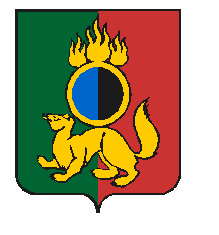 АДМИНИСТРАЦИЯ ГОРОДСКОГО ОКРУГА ПЕРВОУРАЛЬСКПОСТАНОВЛЕНИЕг. ПервоуральскО внесении изменений в Постановление Главы городского округа Первоуральск от 14.07.2008 г.№ 1495 «Об утверждениимежведомственной комиссии по признанию жилых помещений непригодными для проживания городского округа Первоуральск»В соответствии с постановлением Правительства Российской Федерации от 28 января 2006 года № 47 «Об утверждении Положения о признании помещения жилым помещением, жилого помещения непригодным для проживания и многоквартирного дома аварийным и подлежащим сносу» («Российская газета»,2006, 10 февраля, № 28), руководствуясь Уставом городского округа Первоуральск, Администрация городского округа ПервоуральскПОСТАНОВЛЯЕТ:1. Внести изменение в постановление Главы городского округа Первоуральск от 03 ноября 2011 года № 2806 «Об утверждении межведомственной комиссии по признанию жилых помещений непригодными для проживания городского округа Первоуральск» изложив в новой редакции состав межведомственной комиссии по признанию жилых помещений непригодными для проживания городского округа Первоуральск Свердловской области (Приложение прилагается).2. Настоящее постановление разместить на официальном сайте городского округа Первоуральск, сайте Управления ЖКХиС и опубликовать в газете «Вечерний Первоуральск».3. Контроль за исполнением настоящего Постановления возложить на Первого заместителя Главы администрации городского округа Первоуральск Г.Н.Зверева.Глава Администрации городского округа Первоуральск                                                    А.И.Дронов05.02.2015№170